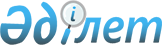 Махамбет аудандық мәслихатының 2017 жылғы 19 қазандағы № 177 "Махамбет ауданы аумағында сот шешімімен қоммуналдық меншікке түскен болып танылған иесіз қалдықтарды басқару қағидаларын бекіту туралы" шешімінің күші жойылды деп тану туралыАтырау облысы Махамбет аудандық мәслихатының 2021 жылғы 19 тамыздағы № 74 шешімі. Қазақстан Республикасының Әділет министрлігінде 2021 жылғы 31 тамызда № 24161 болып тіркелді
      "Құқықтық актілер туралы" Қазақстан Республикасы Заңына сәйкес Махамбет аудандық мәслихаты ШЕШТІ:
      1. Махамбет аудандық мәслихатының "Махамбет ауданы аумағында сот шешімімен қоммуналдық меншікке түскен болып танылған иесіз қалдықтарды басқару қағидаларын бекіту туралы" 2017 жылғы 19 қазандағы № 177 (Нормативтік құқықтық актілерді мемлекеттік тіркеу тізілімінде № 3980 болып тіркелген) шешімінің күші жойылды деп танылсын.
      2. Осы шешім ол алғашқы ресми жарияланған күнінен кейін күнтізбелік он күн өткен соң қолданысқа енгізіледі.
					© 2012. Қазақстан Республикасы Әділет министрлігінің «Қазақстан Республикасының Заңнама және құқықтық ақпарат институты» ШЖҚ РМК
				
      Мәслихат хатшысы

К. Мажиев
